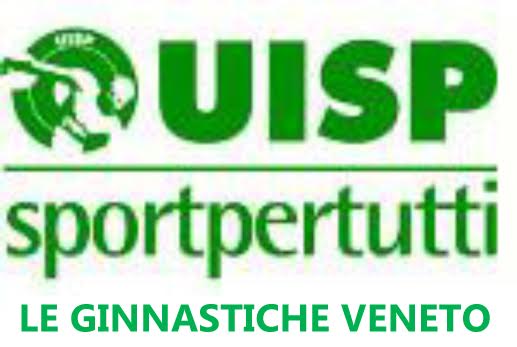 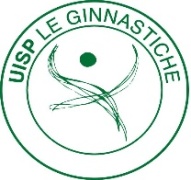 A tutte le Società ed AssociazioniCon sezione di Ginnastica Ritmica del Veneto e loro sediOGGETTO: Indizione di Gara2^ Prova Campionato Regionale Agonistica UISP G.R. Programma Individuale MINIPRIMA , MINIPRIMA BASE e PICCOLI OSCAR1^CAT - 2^ CAT  E A J S3^CAT - 4^ CAT  E A J SRAPPRESENTATIVATutte le categorie dell’insiemeSEDE di GARA: Palazzetto dello Sport di Sant'Urbano – Via Ca Nove 7 Sant'Urbano (PD) (vicino al polo natatorio)DATA di SVOLGIMENTO: 27 - 28 aprile 2019PROGRAMMA:Gli orari di gara saranno comunicati nel dettaglio contestualmente all’ordine di lavoro, entro martedì 23 aprile e terranno conto del numero di ginnaste partecipanti. Il controllo tessere potrà essere effettuato anche in modo scaglionato a seconda della durata della gara. Specifichiamo qui le categorie che faranno la gara sabato pomeriggio dalle ore 15 alle ore 19:MINI PRIMA BASE (MPB)MINI PRIMA: individuali, coppie e squadre (MP)PICCOLI OSCAR: individuali e squadre (PO)3^CATEGORIA: esordienti e allieve (3^CAT EA)Tutte le altre categorie gareggeranno la domenica dalle ore 9 alle ore 19 circaLe iscrizioni dovranno pervenire, mediante compilazione degli appositi moduli, entro e non oltre giovedì venerdì 19 aprile contestualmente agli indirizzi mailritmica.venetouisp@gmail.com   dani.taffara@gmail.com   sar.ritmicagimnasia@hotmail.itQuesto per consentire la definizione del programma di gara in base alle iscrizioni pervenute.La quota di iscrizione è fissata a 10€ per le ginnaste che partecipano ad una sola classifica 15€ per ginnaste che partecipano a 2 classifiche. 18€ per le ginnaste che partecipano a 3 classificheTale quota dovrà essere anticipatamente (è sufficiente entro il 22 aprile) versata tramite bonifico bancario al Comitato UISP del Veneto (v. dettagli riportati nel riquadro sotto) e la contabile della transazione inviata agli indirizzi mail sopra.Per quel che riguarda le musiche vorremmo sperimentare una nuova modalità di lavoro: le musiche di tutti gli esercizi devono essere inviate via mail al seguente indirizzo: musicheuisp@gmail.comIl formato del file dovrà essere mp3 e il nome del file dovrà rispettare le norme specificate nel file INDICAZIONI MUSICHE inviato a tutte le istruttrici delle societa’ partecipanti. In ogni caso l’istruttrice dovrà tenere a disposizione il CD o una chiavetta USB.L’organizzazione ricorda inoltre che:gli attrezzi di riserva possono essere sistemati dalle società partecipanti (max 2) sui lati dx e sin. Della pedana di gara;non sono richieste le minifiche.Ringraziamo la RITMICA GIMNASIA per la collaborazione offerta nell’organizzazione di questa manifestazione.Per eventuali richieste o chiarimenti di ordine tecnico e organizzativo rivolgersi a Daniela Taffara Cell. 3931641267COORDINATE BANCARIE PER IL BONIFICO